Аннотация к общеобразовательной общеразвивающей  программетехнической направленности«Начальное техническое моделирование»1.ДокументыРабочая программа по курсу внеурочной деятельности: «Начальное техническое моделирование» составлена на основе следующих нормативных документов:Федерального государственного образовательного стандарта начального общего образования;Примерной образовательной программе начального общего образования;требований к результатам освоения основной образовательной программы начального общего образования Муниципального общеобразовательного учреждения «Знаменской средней общеобразовательной школы»;Плана внеурочной деятельности МОУ «Знаменская  СОШ»  на 2023-2024 учебный год;Положения о структуре, порядке разработки и утверждении рабочих программ учебных предметов педагогов, реализующих ФГОС.Срок реализации программы 1 год3. Место курса «3D моделирование» в учебном планеВ соответствии с планом внеурочной деятельности на изучение программы по курсу внеурочной деятельности: «Начальное техническое моделирование» отводится 136 часов в год (4 часа в неделю, 34 учебных недель)4. Планируется использование  следующих форм:Педагоги, осуществляющие реализацию программы курса «Начальное техническое моделирование», используют следующие формы организации учебного процесса:индивидуальные;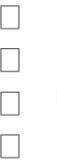  групповые; фронтальные;работа в мини-группах, которая предполагает сотрудничество нескольких человек по какой-либо учебной теме.